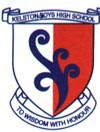 HEALTHLevel 3 NCEA Course OutlineName:______________________________CONTENTS PAGEIntroduction	 pg 3How you can excel in Health	 pg 3Year Planner	 pg 4Student Assessment Statement & Student Assessment Record	 pg 5Course Overview	 pg 6Assessment Guidelines	 pg 7Course Costs	 pg 9Glossary of terms	 pg 10Student & Whanau Agreement	 pg 11Course Forms	 pg 12INTRODUCTIONDuring this year you will participate in four different units. These units will be based around a variety of topics including Methamphetamine and the impact on Hauora, Mental Health and Depression, Ethical Issues – Culture and Change and Health Promotion.Each of these units will be based around a particular achievement standard. You will be assessed during these modules by the assessment criteria of the achievement standard. HOW YOU CAN EXCEL IN HEALTH EDUCATIONBe passionate about your work.Attend class on a regular basis, be on time.Research thoroughly.Complete all assignments on time.Work to the best of your ability.Use the knowledge and skills developed from previous years.Be well prepared for class.Take responsibility for your decisions.Don’t waste time.  Work in a mature manner.Try to work independently.Be organised and plan your approach to each assignment.Take direction from your teacher.KBHS - LEVEL 3 HEALTH 2014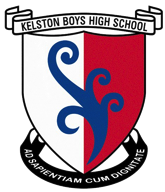 ASSESSMENT STATEMENT & STUDENT ASSESSMENT RECORD    You can gain the following grades in the Achievement Standards:COURSE OVERVIEWASSESSMENT GUIDLINESThe Kelston H.P.E. Department will operate the following Assessment Policies for Level 3 NCEAThe following specific policies will be applied;AUTHENTICITY:Assessment work completed must be the student’s OWN work. Students & Caregivers maybe expected to sign Authenticity declarations & where appropriate submit working drafts. Where evidence indicates work presented is not a student’s own work the school policy will be followed.SPECIAL ASSESSMENT CONDITIONS:The Special Needs Coordinator identifies students who require special assessment conditions at enrolment.  Teachers are informed of these students’ needs.  If teachers have concerns about other students’ learning/assessment conditions they should see the Special Needs Coordinator.  Provision is made for these students to have valid and fair assessment conditions consistent with the assistance they would normally have as part of their learning environment.PROCEDURES FOR MISSED ASSESSMENTSIf you cannot hand in an assignment on time, or do an in-class test or practical activity on the day, then they must apply to their teacher as soon as they know they will be late with an assignment or will be absent, or as soon as they return to school.  Valid reasons for requesting an extension of time or a new assessment date are:Sickness:  a medical certificate must be suppliedFamily trauma:  a note from the Guidance Counselor or House Leader must be supplied.  Parents should contact the Guidance Counselor or House Leader. School sporting/cultural activity:  the teacher in charge of the activity signs the 'Missed Assessment' form.  (Note: this reason is only valid if the student informs the teacher in advance of the assessment or due date.)In all cases, a ‘Missed Assessment’ application form must be filled in and given to the teacher concerned.  Requests for extension of time must be made before the due date.Based on the information presented in the ‘Missed Assessment’ application, the Head of Department and/or Principal’s Nominee may decide to:Grant an extensionSet a new assessment dateDeny the application and award no credit for the standard(s) concerned.APPEALSAppeals of grades awarded maybe made but must occur within 2 school days of the returned Assessed work. Students must make Appeals to the HOF of P.E. in writing.(Students must complete the Appeal Application Form.)Where a grade is Appealed, school policy will be followed.NOTE: An appeal will not provide a Re-Assessment opportunity, rather the work already presented will be re-examined & discussed).Appeals ProcedureTeacher allows students to check that they agree with the results given.  If a student thinks that work has been incorrectly assessed they can ask the teacher to reconsider.The teacher should explain the result and make any necessary alterations.  If the assessing was done by another teacher in the department, that teacher must be consulted.If a student is unhappy with the teacher's explanation, they may ask the Head of Department for a decision, using an appeals form.  This must be done within one week of the work being handed back.If the student disagrees with the Head of Department’s decision, they may ask the Principal’s Nominee to consider the case.  The Principal’s Nominee may consult with the Head of Department, House Leader, Guidance Counselor and/or family.LATE WORK:DUE DATE means just that!!! Late work will not be accepted for marking unless exceptional circumstances exist & the HOD has granted an EXTENSION before the due DATE.NOTE: Students are required to complete an MISSED ASSESSMENT Application form (Extension Application form 1 week prior the DUE DATE.)HOMEWORK POLICIES AND PROCEDURESCompleting activities started in class - (Class notes etc…)Reviewing material presented during ALL class sessions so clarification & Understanding.Researching relevant Material either the Internet, Media etc…Practice of skills or Training Activities.Self-Motivation & Commitment is vital outside of teaching hours for student success.3 hours a week is needed for revision, self-directed learning (completing assignments) and practical Practice.STANDARD OF STUDENT WORKPresentation of Written Assignment must follow Department Procedures;Presentation Standards:Cover pageIf written, writing must be readable/legible and understandable!All Assignments to be handed in on time.All Assignments must be completed.Notes \ Diary to be completed within hardback books (2B8). These two books must be brought to class for every lesson.COURSE COSTSSTATIONARY: It is a compulsory requirement that all students who are enrolled in this course have the following stationary items.SUBJECT FEES:NCEA fee of $76.70, which covers entry for all NZQF Standards and up to 3 Scholarship Subjects$10.00 subject fee for Photocopying & “Course Materials (To be supplied)”GLOSSARYIdentify:………………...recognise, recall and label to establish identity, name in relation to a definitive set or characteristic.Describe:………………	defines, gives an outline, say or write what the subject is like or about.Discuss:………………..through writing or speech, provide facts or information in relation to subject.Explain:………………..	to make clear by adding detail to the description, examine and give reasons for information stated (how and/ or why?)Examine:……………….investigates, find out or explore the information, consider critically.Evaluate:……………….analyse, appraise, make judgements and justifyAnalyse:………………..examine in depthAppraise:………………	consider the value or significance of the related informationCritically Discuss:……..through writing or speech, analyses subject, consider the pros and cons, personally reflect and make judgements.STUDENT & WHANAU AGREEMENTTo Whom It May Concern:The Kelston Boys High School H. P.E. Dept encourages students to be committed & determined to achieve their academic potential; we believe that the family is an important part of the learning process.This Whanau Agreement outlines the expectations of staff.Under this agreement students must;Attend classes. Bring the correct equipment for both practical and theory classes.Pay subject fees of $10.00.Complete all assessments by the due date.Work to the best of their ability.Be willing to work in their own time on homework or studying.If I breech any of the above criteria then I understand that I maybe removed from the course at the discretion of the Head of Department.Students Name: (Print):______________________________ 	      Date:____________________________________________________        ______________________________________                     Students Signature:                                          Parents/Guardian(s) Signature:Contact Details for any issues:      ___________________________________COURSE FORMS & EVALUATIONMisses Assessment/Extension Application FormFill in the top section, attach appropriate letters or certificates and hand in to the office or your teacher.DE APPEAL APPLICATION Grade Appeal FormFill in the top section and hand in to the office or to your teacher/HOD within _________ of getting your assessment back.TERM 1Week One3 Feb. –  7 Feb.Week Two10 Feb. –  14 Feb.Week Three17 Feb. – 21 Feb.Week Four 24 Feb. – 28 Feb.Week Five 3 Mar. – 7 Mar.Week Six10 Mar. – 14 Mar.Week Seven17 Mar. – 21 Mar.Week Eight 24 Mar.– 28 Mar.Week Nine31 Mar. – 4 Apr.Week Ten7 Apr. – 11 Apr.Week 1114 Apr – 17 AprCoursesAdminWeek.IntroIntroUnit 1: METHAMPHETAMINEUnit 1: METHAMPHETAMINEUnit 1: METHAMPHETAMINEUnit 1: METHAMPHETAMINEUnit 1: METHAMPHETAMINEUnit 1: METHAMPHETAMINEUnit 1: METHAMPHETAMINEAssessmentsAS:91461 (3.1)NZ Health IssueTERM 2Week One5 May. – 9 May.Week Two12 May.– 16 May.Week Three19 May. – 23 MayWeek Four26 May – 30 MayWeek Five2 June – 6 JuneWeek Six9 June – 13 JuneWeek Seven16 June – 20 JuneWeek Eight23 June – 27 JuneWeek Nine30 Jun. – 4 July..TopicsUnit 2: DEPRESSIONUnit 2: DEPRESSIONUnit 2: DEPRESSIONUnit 2: DEPRESSIONUnit 2: DEPRESSIONSenior ExamsUnit 2: Cont.Unit 2: Cont.Unit 2: Cont.Unit 2: Cont.AssessmentsAS: 91463 (3.3)Eval. Health PracticesTERM 3Week One21 Jul – 25 JulWeek Two28 Jul – 1 Aug.Week Three4 Aug. – 8 Aug.Week Four11 Aug. – 15 Aug.Week Five18 Aug.– 22 Aug.Week Six25 Aug.- 29 Aug.Week Seven1 Sep. – 5 Sep.Week Eight8 Sep.- 12 Sept.Week Nine15 Sep – 19 SeptWeek Ten22 Sep. – 26 SeptTopicsUnit 3: Diversity  - Safety - Culture and ChangeUnit 3: Diversity  - Safety - Culture and ChangeUnit 3: Diversity  - Safety - Culture and ChangeUnit 3: Diversity  - Safety - Culture and ChangeUnit 3: Diversity  - Safety - Culture and ChangeUnit 3: Diversity  - Safety - Culture and ChangeUnit 4:AssessmentAS:90967 (3.4)Ethical IssuesAS:90712 (3.5)Health PromotionTERM 4Week One13 Oct.- 17 Oct.Week Two20 Oct. – 24 Oct.Week Three27 Oct. – 31 Nov.Week Four3 Nov. – 7 Nov.Week Five10 Nov. – 14 Nov.Week Six17 Nov.– 21 Nov.Week Seven24 Nov.– 28 Nov.Week Eight1 Dec.– 5 Dec.Week Nine8 Dec.– 12 Dec.TopicsUnit 4: Cont.NCEA EXAMS BEGINAssessmentAS:90712 (3.5)Health PromotionAchievemen StandardType of AssessmentDue date (approx.)Credit ValueGradeSignedAS: 91461(3.1)Task 1: Written, Self – Research for a ReportTerm 1Week 2 - 115AS: 91461(3.1)Term 1Week 2 - 115AS: 91463(3.3)Task 1: Written, Self – Research for a ReportTerm 2 Week 1 - 94AS: 91463(3.3)4AS: 91463(3.3)4AS: 91464(3.4)Task 1: Written, Self – Research for a ReportTerm 3 Week 1-84AS: 91464(3.4)4AS: 91464(3.4)4AS: 91465(3.5)Task 1: Exam (External)Term 3Week 9 -10Term 4Week 1- 35AS: 91465(3.5)Term 3Week 9 -10Term 4Week 1- 35TOTAL18Not AttemptedNOTACHIEVEDNOTACHIEVEDNOTACHIEVEDACHIEVEDACHIEVEDACHIEVEDMERITMERITMERITEXCELLENCEEXCELLENCEEXCELLENCEStudent grade Report Grade Mark (RGM) 0N1N2N3A1A2A3M1M2M3E1E2E3Level NO GRADELOWSOLIDHIGHLOWSOLIDHIGHLOWSOLIDHIGHLOWSOLIDHIGHNCEA LEVEL 3“ Year 13 Health ”NCEA LEVEL 3“ Year 13 Health ”NCEA LEVEL 3“ Year 13 Health ”NCEA LEVEL 3“ Year 13 Health ”NCEA LEVEL 3“ Year 13 Health ”Pre-Requisite:Satisfactory completion of Year 12 course, displaying an interest in further study and approval of the Head of Department.Pre-Requisite:Satisfactory completion of Year 12 course, displaying an interest in further study and approval of the Head of Department.Pre-Requisite:Satisfactory completion of Year 12 course, displaying an interest in further study and approval of the Head of Department.Pre-Requisite:Satisfactory completion of Year 12 course, displaying an interest in further study and approval of the Head of Department.Pre-Requisite:Satisfactory completion of Year 12 course, displaying an interest in further study and approval of the Head of Department.This course is assessed using:            Achievement Standards                   Unit StandardsThis course is assessed using:            Achievement Standards                   Unit StandardsThis course is:          Internally assessed   Externally assessedThis course is:          Internally assessed   Externally assessedThis course is:          Internally assessed   Externally assessedCourse Information:                                                       Course Cost:    $10.00This program is a full NCEA course. It introduces students to concepts involved in understanding how Health Education, can impact on the well-being of individuals, relationships and society. Course Information:                                                       Course Cost:    $10.00This program is a full NCEA course. It introduces students to concepts involved in understanding how Health Education, can impact on the well-being of individuals, relationships and society. Course Information:                                                       Course Cost:    $10.00This program is a full NCEA course. It introduces students to concepts involved in understanding how Health Education, can impact on the well-being of individuals, relationships and society. Course Information:                                                       Course Cost:    $10.00This program is a full NCEA course. It introduces students to concepts involved in understanding how Health Education, can impact on the well-being of individuals, relationships and society. Course Information:                                                       Course Cost:    $10.00This program is a full NCEA course. It introduces students to concepts involved in understanding how Health Education, can impact on the well-being of individuals, relationships and society. AS or USTitleTitleCreditsInternal or ExternalAS91461(3.1)Analyse a New Zealand health issueAnalyse a New Zealand health issue5InternalAS91463(3.3)   Evaluate health practices currently used in New ZealandEvaluate health practices currently used in New Zealand4InternalAS91464 B(3.4) Analyse a contemporary ethical issue in relation to well-beingAnalyse a contemporary ethical issue in relation to well-being4InternalAS91465(3.5)Evaluate models for health promotionEvaluate models for health promotion5ExternalTOTAL CREDITSTOTAL CREDITSTOTAL CREDITS18QtyStationary22B8 Exercise BooksName:Tutor Group:Date of application:Date of application:Missed assessment details:Missed assessment details:Subject:Name of teacher:Subject:Name of teacher:Standard number and title:Standard number and title:Type of assessment (practical, assignment, test, etc)Type of assessment (practical, assignment, test, etc)Date of assessment or due date:Date of assessment or due date:Reason for missing assessment: (please tick one)Illness:  medical certificate must be attachedFamily/personal trauma:  documentation must be attached (eg letter from parent, counsellor, or tutor group teacher/dean)School sporting/cultural activity:  ______________________________           Signature of teacher-in-charge of activity:  ________________________Reason for missing assessment: (please tick one)Illness:  medical certificate must be attachedFamily/personal trauma:  documentation must be attached (eg letter from parent, counsellor, or tutor group teacher/dean)School sporting/cultural activity:  ______________________________           Signature of teacher-in-charge of activity:  ________________________Decision by HOD/Principal’s Nominee: Extension granted.  New due date:  ________________New assessment date granted.  New date:  ______________Application denied.  Comment:____________________________________      The reason for this decision has been explained to me and I accept the decision.         Signed: ___________________________ (student)Signed:_________________________ (staff member)  Date:__________________Name:Tutor Group:Date of application:Date of application:Subject:Name of teacher:Subject:Name of teacher:Standard number and title:Standard number and title:Grade awarded:Grade awarded:Date assessment returned to student:Date assessment returned to student:Reason for appealI have discussed my grade with my subject teacher in the first instance.I would like the HOD/Principal’s Nominee to reconsider my grade.  My reasons for this request are: (please explain, using an extra sheet if needed)Reason for appealI have discussed my grade with my subject teacher in the first instance.I would like the HOD/Principal’s Nominee to reconsider my grade.  My reasons for this request are: (please explain, using an extra sheet if needed)Reason for appealI have discussed my grade with my subject teacher in the first instance.I would like the HOD/Principal’s Nominee to reconsider my grade.  My reasons for this request are: (please explain, using an extra sheet if needed)HODs Decision:The grade awarded by the teacher stands.The grade awarded has been changed to ____________.       The reason for this decision has been explained to me and I accept the decision.         Signed: ___________________________ (student)Signed:_________________________ (HOD)  Date:__________________Principal’s Nominee’s Decision/Comment:Signed:__________________________ (PN)  Date:___________________